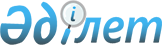 Алтай ауданында тұрғын үй көмегін көрсетудің мөлшері мен тәртібін айқындау туралы
					
			Күшін жойған
			
			
		
					Шығыс Қазақстан облысы Алтай ауданы мәслихатының 2019 жылғы 20 қарашадағы № 56/2-VI шешімі. Шығыс Қазақстан облысының Әділет департаментінде 2019 жылғы 26 қарашада № 6311 болып тіркелді. Күші жойылды - Шығыс Қазақстан облысы Алтай ауданы мәслихатының 2024 жылғы 6 наурыздағы № 12/4-VIII шешімімен
      Ескерту. Күші жойылды - Шығыс Қазақстан облысы Алтай ауданы мәслихатының 06.03.2024 № 12/4-VIII шешімімен (алғашқы ресми жарияланған күнінен кейін күнтізбелік он күн өткен соң қолданысқа енгізіледі).
      Ескерту. Шешімнің тақырыбы жаңа редакцияда - Шығыс Қазақстан облысы Алтай ауданы мәслихатының 21.10.2022 № 23/2-VII шешімімен (алғашқы ресми жарияланған күнінен кейін күнтізбелік он күн өткен соң қолданысқа енгізіледі).
      ЗҚАИ-ның ескертпесі.
      Құжаттың мәтінінде түпнұсқаның пунктуациясы мен орфографиясы сақталған.
      Қазақстан Республикасының 1997 жылғы 16 сәуірдегі "Тұрғын үй қатынастары туралы" Заңының 97-бабының 4, 5-тармақтарына, Қазақстан Республикасының 2001 жылғы 23 қаңтардағы "Қазақстан Республикасындағы жергілікті мемлекеттік басқару және өзін-өзі басқару туралы" Заңының 6-бабы 1-тармағының 15) тармақшасына, Қазақстан Республикасы Үкіметінің 2009 жылғы 30 желтоқсандағы № 2314 "Тұрғын үй көмегін көрсету ережесін бекіту туралы" қаулысына сәйкес, Алтай ауданының мәслихаты ШЕШІМ ҚАБЫЛДАДЫ:
      Ескерту. Кіріспе жаңа редакцияда - Шығыс Қазақстан облысы Алтай ауданы мәслихатының 26.03.2021 № 3/5-VII шешімімен (алғашқы ресми жарияланған күнінен кейін күнтізбелік он күн өткен соң қолданысқа енгізіледі).


      1. Алтай ауданында тұрғын үй көмегін көрсетудің мөлшері мен тәртібі осы шешімнің 1- қосымшасына сәйкес айқындалсын.
      Ескерту. 1-тармақ жаңа редакцияда - Шығыс Қазақстан облысы Алтай ауданы мәслихатының 21.10.2022 № 23/2-VII шешімімен (алғашқы ресми жарияланған күнінен кейін күнтізбелік он күн өткен соң қолданысқа енгізіледі).


      2. Осы шешімнің 2-қосымшасына сәйкес Алтай ауданының мәслихатының кейбір шешімдерінің күші жойылды деп танылсын.
      3. Осы шешім оның алғашқы ресми жарияланған күнінен кейін күнтізбелік он күн өткен соң қолданысқа енгізіледі. Алтай ауданында тұрғын үй көмегін көрсетудің мөлшері мен тәртібі
      Ескерту. 1- қосымша жаңа редакцияда - Шығыс Қазақстан облысы Алтай ауданы мәслихатының 04.12.2023 № 7/3-VIII шешімімен (алғашқы ресми жарияланған күнінен кейін күнтізбелік он күн өткен соң қолданысқа енгізіледі).
      1. Тұрғын үй көмегі жергілікті бюджет қаражаты есебінен жалғыз тұрғынжай ретінде Қазақстан Республикасының аумағында меншік құқығында тұрған Алтай ауданының аумағында тұрғынжайда тұрақты тіркелген және тұратын, аз қамтылған отбасыларға (азаматтарға), сондай-ақ мемлекеттік тұрғын үй қорынан берілген тұрғынжайды және жеке тұрғын үй қорынан жергілікті атқарушы орган жалдаған тұрғынжайды жалдаушыларға (қосымша жалдаушыларға):
      кондоминиум объектісін басқаруға және кондоминиум объектісінің ортақ мүлкін күтіп-ұстауға, оның ішінде кондоминиум объектісінің ортақ мүлкін күрделі жөндеуге жұмсалатын шығыстарға;
      коммуналдық қызметтерді және телекоммуникация желісіне қосылған телефон үшін абоненттік төлемақының өсуі бөлігінде байланыс қызметтерін тұтынуға;
      мемлекеттік тұрғын үй қорынан берілген тұрғынжайды және жеке тұрғын үй қорынан жергілікті атқарушы орган жалдаған тұрғынжайды пайдаланғаны үшін шығыстарды төлеуге беріледі.
      Аз қамтылған отбасылардың (азаматтардың) тұрғын үй көмегін есептеуге қабылданатын шығыстары жоғарыда көрсетілген бағыттардың әрқайсысы бойынша шығыстардың жиыны ретінде айқындалады.
      2. Тұрғын үй көмегі кондоминиум объектісін басқаруға және кондоминиум объектісінің ортақ мүлкін күтіп-ұстауға, оның ішінде кондоминиум объектісінің ортақ мүлкін күрделі жөндеуге жұмсалатын шығыстарды, коммуналдық қызметтерді және телекоммуникация желісіне қосылған телефон үшін абоненттік төлемақының өсуі бөлігінде байланыс қызметтерін тұтынуға, мемлекеттік тұрғын үй қорынан берілген тұрғынжайды және жеке тұрғын үй қорынан жергілікті атқарушы орган жалдаған тұрғынжайды пайдаланғаны үшін шығыстарды төлеу сомасы мен аз қамтылған отбасылардың (азаматтардың) осы мақсаттарға жұмсайтын шығыстарының шекті жол берілетін деңгейінің арасындағы айырма ретінде айқындалады, отбасының жиынтық табысына 10 пайыз мөлшерінде белгіленсін.
      3. Тұрғын үй көмегін тағайындау "Алтай ауданының жұмыспен қамту және әлеуметтік бағдарламалар бөлімі" мемлекеттік мекемесімен (бұдан әрі – уәкілетті орган) жүзеге асырылады.
      Аз қамтылған отбасының (азаматтың) жиынтық табысын уәкілетті орган тұрғын үй көмегін тағайындауға өтініш берген тоқсанның алдындағы тоқсанға "Тұрғын үй көмегін алуға үміткер отбасының (Қазақстан Республикасы азаматының) жиынтық табысын есептеу қағидаларын бекіту туралы" Қазақстан Республикасы Индустрия және инфрақұрылымдық даму министрінің 2020 жылғы 24 сәуірдегі № 226 (нормативтік құқықтық актілерді мемлекеттік тіркеу тізілімінде № 20498 болып тіркелген) бұйрығымен айқындалатын тәртіппен есептеледі.
      4. Тұрғын үй көмегі аз қамтылған отбасыларға (азаматтарға) кондоминиум объектісін басқаруға және кондоминиум объектісінің ортақ мүлкін күтіп-ұстауға, оның ішінде кондоминиум объектісінің ортақ мүлкін күрделі жөндеуге жеткізушілер ұсынған ай сайынғы жарналар туралы шоттарға және шығыстар сметасына сәйкес бюджет қаражаты есебінен көрсетіледі.
      5. Телекоммуникация қызметтерін көрсеткені үшін абоненттік төлем тарифтерінің көтерілуіне өтемақы төлеу "Әлеуметтік қорғалатын азаматтарға телекоммуникация қызметтерін көрсеткені үшін абоненттік төлемақы тарифтерінің өсуін өтеу мөлшерін айқындау және қағидаларын бекіту туралы" Қазақстан Республикасының Цифрлық даму, инновациялар және аэроғарыш өнеркәсібі министрінің 2023 жылғы 28 шiлдедегi № 295/НҚ бұйрығына сәйкес жүзеге асырылады.
      6. Тұрғын үй көмегін тағайындау үшін аз қамтылған отбасы (азамат) (не нотариалды куәландырылған сенімхат бойынша оның өкілі) "Азаматтарға арналған үкімет "Мемлекеттік корпорациясы" коммерциялық емес акционерлік қоғамына (бұдан әрі - Мемлекеттік корпорация) немесе "электрондық үкімет" веб-порталы арқылы тоқсанына бір рет Қазақстан Республикасы Үкіметінің 2009 жылғы 30 желтоқсандағы № 2314 қаулысымен бекітілген Тұрғын үй көмегін көрсету ережесіне сәйкес жүгінуге құқылы.
      7. Есептеу аспаптары жоқ тұтынушылар үшін өтемақы шараларымен қамтамасыз етілетін коммуналдық қызметтерді тұтыну нормативтері, қолданыстағы заңнама талатарына сәйкес айқындалады.
      Егер шығыстарға арналған нормативтер мен тарифтер заңнамада белгіленген тәртіппен айқындалмаса, шығындарды өтеу нақты шығыстар бойынша жүргізіледі.
      8. Коммуналдық қызметтерді тұтынуды есептеу аспаптары бар тұтынушылар үшін есептеуге қабылданатын шығыстар есептеу аспаптарының көрсеткіштері негізінде, бірақ есептеу аспаптары жоқ тұтынушылар үшін коммуналдық қызметтер шығысының белгіленген нормаларынан аспайтын, қызметтер толық көлемде көрсетілген алдыңғы тоқсандағы немесе соңғы тоқсандағы нақты шығындар бойынша айқындалады.
      9. Құжаттарды қарау және тұрғын үй көмегін көрсету туралы шешім қабылдау немесе көрсетуден бас тарту туралы дәлелді жауап беру мерзімі Мемлекеттік корпорациядан немесе "электрондық үкіметтің" веб-порталынан құжаттардың толық топтамасын алған күннен бастап сегіз жұмыс күнін құрайды.
      10. Алғашқы өтініш берген кезде тұрғын үй көмегі қажетті құжаттар тізбесімен өтініш берілген айдан бастап тағайындалады.
      Аз қамтылған отбасы (азамат) (не нотариат куәландырған сенімхат бойынша оның өкілі) қайта өтініш берген кезде отбасының табыстары туралы растайтын құжаттарды және коммуналдық шығыстардың шоттарын ғана ұсынады.
      11. Тұрғын үй көмегін тағайындау үшін құжаттар ағымдағы тоқсанның соңғы айының 25-күніне дейін қабылданады.
      12. Тұрғын үй көмегін тағайындау кезінде әр адамға кемінде 15 (он бес) шаршы метр және көп дегенде 18 (он сегіз) шаршы метр пайдалы алаң, бiрақ кемiнде бiр бөлмелi пәтер мөлшерiнде немесе жатақханадан бөлме мөлшеріндегі аудан нормасы қабылданады.
      13. Тұрғын үй көмегін алушылар он жұмыс күні ішінде уәкілетті органды өз тұрғын үйінің меншік нысанындағы, отбасы құрамындағы, оның жиынтық табысы мен мәртебесіндегі кез келген өзгерістер туралы хабардар етеді.
      14. Өтініш берушілер заңнамада белгіленген тәртіппен ұсынылған мәліметтердің дұрыстығына жауапты.
      15. Тұрғын үй көмегінің артық немесе негізсіз алынған сомаларын алушы ерікті тәртіппен, ал бас тартқан жағдайда заңнамада белгіленген тәртіппен қайтаруға тиіс.
      16. Аз қамтылған отбасыларға (азаматтарға) тұрғын үй көмегін төлеуді уәкілетті орган ай сайын екінші деңгейдегі банктер немесе банк операцияларының тиісті түрлеріне лицензиялары бар ұйымдар арқылы есептелген сомаларды тұрғын үй көмегін алушылардың жеке шоттарына аудару жолымен жүзеге асырады. Алтай ауданының мәслихатының күші жойылған кейбір  шешімдерінің тізбесі
      1. Шығыс Қазақстан облысы Зырян ауданының мәслихатының 2015 жылғы 22 қаңтардағы № 37/2-V "Тұрғын үй көмегін көрсетудің мөлшері мен тәртібін анықтау қағидаларын бекіту туралы" шешімі (нормативтік құқықтық актілердің мемлекеттік тіркеу Тізілімінде № 3690 тіркелген, "Әділет" ақпараттық-құқықтық жүйесінде 2015 жылғы 18 наурызда жарияланған);
      2. Шығыс Қазақстан облысы Зырян ауданының мәслихатының 2016 жылғы 14 сәуірде № 3/5-VI "Зырян ауданының мәслихатының 2015 жылғы 22 қаңтардағы № 37/2-V "Тұрғын үй көмегін көрсетудің мөлшері мен тәртібін анықтау қағидаларын бекіту туралы" шешіміне өзгерістер енгізу туралы" шешімі (нормативтік құқықтық актілердің мемлекеттік тіркеу Тізілімінде № 4544 тіркелген, "Әділет" ақпараттық-құқықтық жүйесінде 2016 жылғы 6 маусымда жарияланған);
      3. Шығыс Қазақстан облысы Зырян ауданының мәслихатының 2018 жылғы 7 қыркүйктегі № 34/3-VI " Зырян ауданының мәслихатының 2015 жылғы 22 қаңтардағы № 37/2-V "Тұрғын үй көмегін көрсетудің мөлшері мен тәртібін анықтау қағидаларын бекіту туралы" шешіміне өзгерістер енгізу туралы" шешімі (нормативтік құқықтық актілердің мемлекеттік тіркеу Тізілімінде № 5-12-167 тіркелген, Қазақстан Республикасы нормативтік құқықтық актілерінің Эталондық бақылау банкінде электрондық түрде 2018 жылғы 11 қазанда жарияланған);
      4. Шығыс Қазақстан облысы Алтай ауданының мәслихатының 2019 жылғы 12 сәуірдегі № 47/17-VI "Зырян ауданының мәслихатының 2015 жылғы 22 қаңтардағы № 37/2-V "Тұрғын үй көмегін көрсетудің мөлшері мен тәртібін анықтау қағидаларын бекіту туралы" шешіміне өзгерістер енгізу туралы" шешімі (нормативтік құқықтық актілердің мемлекеттік тіркеу Тізілімінде № 5883 тіркелген, Қазақстан Республикасы нормативтік құқықтық актілерінің Эталондық бақылау банкінде электрондық түрде 2019 жылғы 3 мамырда жарияланған).
					© 2012. Қазақстан Республикасы Әділет министрлігінің «Қазақстан Республикасының Заңнама және құқықтық ақпарат институты» ШЖҚ РМК
				
      Сессия төрағасы 

Д. Фаустов

      Алтай ауданының мәслихат хатшысы 

Л. Гречушникова
Алтай 
ауданының мәслихатының 
2023 жылғы 4 желтоқсандағы 
№ 7/3-VIII шешіміне 1- қосымшаАлтай 
ауданының мәслихатының 
2019 жылғы 20 қарашадағы 
№ 56/2-VI шешіміне 2- қосымша